Anexo II Modelo de Acta de Sesión de Evaluación del Trabajo Fin de Grado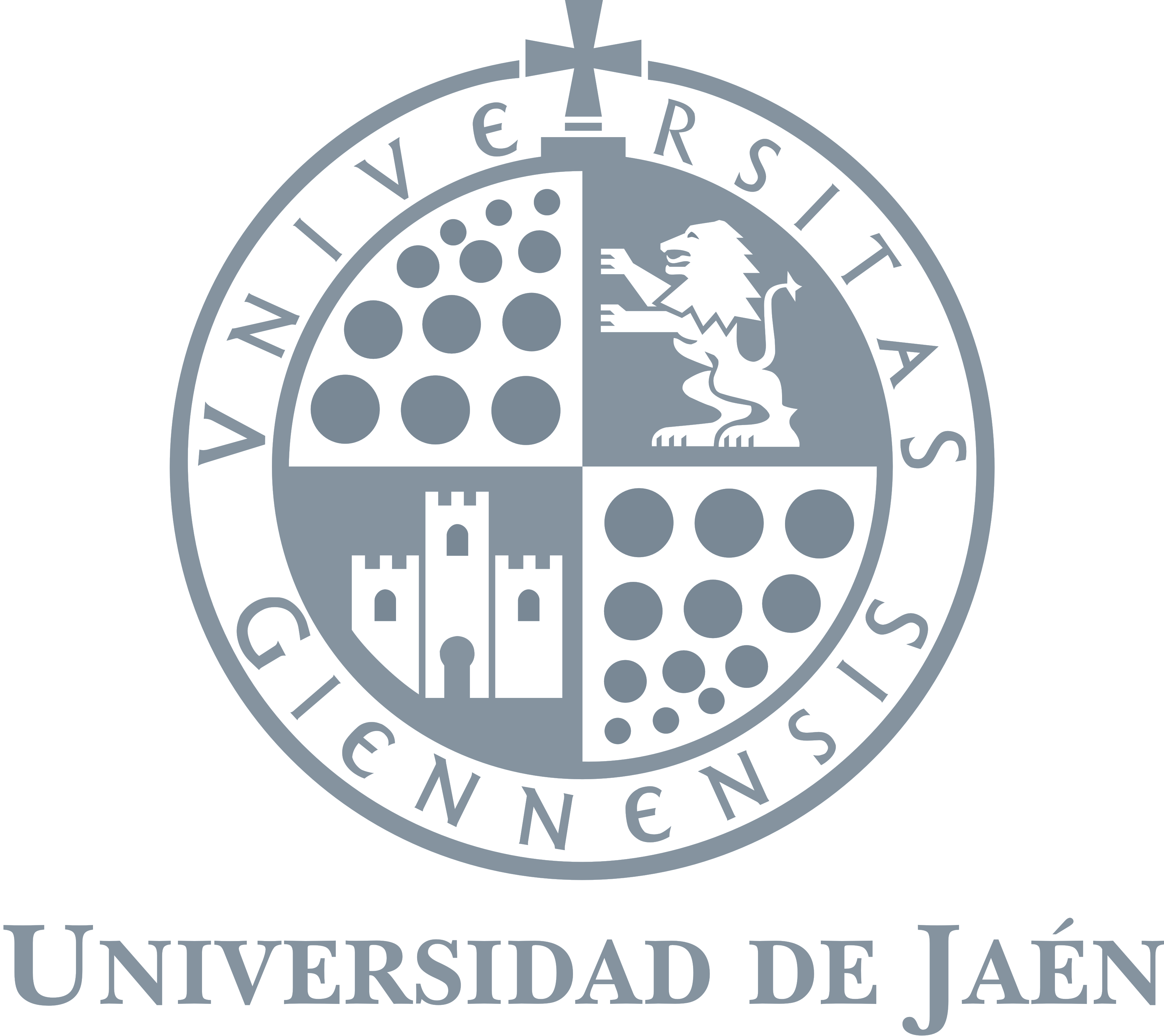 (nombre del centro en letra New Baskerville, 11 pt, versalita, cursiva, Gray Cool 10C)ACTA DE EVALUACIÓN DE TRABAJOS FIN DE GRADOCentro: ____________________________________________Grado en: __________________________________________ Curso: ____________ Convocatoria: ____________________Tribunal Nº: ______Presidente/a:	D/Dª. ___________________________________Vocal:		D/Dª. ___________________________________Secretario/a: 	D/Dª. ___________________________________* Añádanse tantas filas como alumnos deba evaluar el tribunal * Utilícese una hoja adicional si fuera necesario y añádanse tantas filas como se requieranJaén, a _______________________                  El/La Presidente/a	  El/La Secretario/a		                El/La VocalFdo.: __________________                Fdo.: __________________                Fdo.: __________________DNIAlumno/a (Apellidos, Nombre)Calificación
(Numérica - Alfabética)Propuesta de Matrícula de HonorAlumno/a (Apellidos, Nombre)Motivos de la propuesta de Matrícula de Honor*